Warszawa, 12 stycznia 2023 r.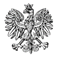 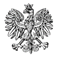 WPS-II.431.1.48.2022.JMCRO Poland Sp. z o. o.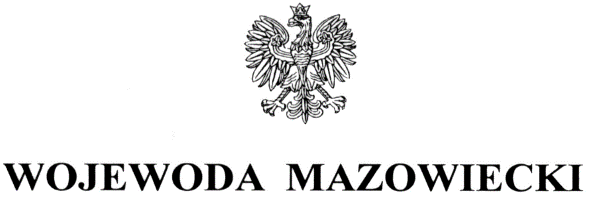 Podmiot prowadzący placówkęDom Seniora GRONO nr 1005-400 Otwockul. Narutowicza 80 JZALECENIA POKONTROLNENa podstawie art. 126, art. 127 w związku z art. 22 pkt 10 ustawy z dnia 12 marca 2004 r. o pomocy społecznej (Dz. U. z 2021 r. poz. 2268 z późn. zm.) zwanej dalej „ustawą”, oraz rozporządzenia Ministra Rodziny i Polityki Społecznej z dnia 9 grudnia 2020 r. w sprawie nadzoru i kontroli w pomocy społecznej (Dz. U. z 2020 r. poz. 2285 z późn. zm.), inspektorzy Wydziału Polityki Społecznej Mazowieckiego Urzędu Wojewódzkiego w Warszawie przeprowadzili w dniach 3 i 4 października 2022 r. kontrolę kompleksową w placówce zapewniającej całodobową opiekę, pod nazwą Dom Seniora GRONO nr 10 w Otwocku, przy ul. Narutowicza 80 J. Zakres postępowania kontrolnego obejmował standard usług socjalno – bytowych 
i przestrzeganie praw mieszkańców, zgodność zatrudnienia pracowników z wymaganymi kwalifikacjami, w okresie od 1 stycznia 2021 r. do dnia kontroli.Podmiot prowadzący powyższą placówkę ma zezwolenie Wojewody Mazowieckiego 
na prowadzenie działalności gospodarczej w zakresie prowadzenia placówki zapewniającej całodobową opiekę osobom niepełnosprawnym, przewlekle chorym lub osobom 
w podeszłym wieku - decyzja Wojewody Mazowieckiego nr 1749/2012 z dnia 5.09.2012 r. 
na czas nieokreślony. Kierownikiem placówki jest Pan Wiesław Łukaszyk.W dniu kontroli mieszkańcy mieli zapewnioną całodobową opiekę, posiłki, indywidualne miejsce do spania oraz przechowywania swoich rzeczy, wyglądali na zadbanych, mieli zapewniony dostęp do lekarza, organizowano im czas wolny, mieli możliwość kontaktu 
z bliskimi. Warunki świadczenia usług mieszkańcom określała umowa cywilnoprawna.Niemniej w działalności kontrolowanej jednostki stwierdzono następującą nieprawidłowość:- w dokumentacji osób ubezwłasnowolnionych całkowicie brak postanowienia sądu opiekuńczego w przedmiocie udzielenia zezwolenia na umieszczenie w placówce (art. 68a pkt 1 lit f ustawy).Szczegółowe wyniki, ocena skontrolowanej działalności, przyczyny i skutki stwierdzonych uchybień zostały przedstawione w protokole z kontroli, podpisanym przez kierownika placówki bez zastrzeżeń w dniu 30 grudnia 2022 r.Wobec przedstawionej oceny dotyczącej funkcjonowania jednostki poddanej kontroli, stosownie do art. 128 ustawy, zwracam się o realizację następującego zalecenia pokontrolnego:Uzupełnić dokumentację mieszkańców ubezwłasnowolnionych całkowicie 
o postanowienia sądu opiekuńczego w przedmiocie udzielenia zezwolenia 
na umieszczenie w placówce, zgodnie z art. 68a pkt 1 lit f ustawy o pomocy społecznej.PouczenieZgodnie z art. 128 ustawy z dnia 12 marca 2004 r. o pomocy społecznej (Dz.U. z 2021 r. poz. 2268 z późn. zm.) kontrolowana jednostka może, w terminie 7 dni od dnia otrzymania zaleceń pokontrolnych, zgłosić do nich zastrzeżenia do Wojewody Mazowieckiego za pośrednictwem Wydziału Polityki Społecznej.O sposobie realizacji zaleceń pokontrolnych należy w terminie 30 dni powiadomić Wydział Polityki Społecznej Mazowieckiego Urzędu Wojewódzkiego w Warszawie.Zgodnie z art. 130 ust. 1 ustawy z dnia 12 marca 2004 r. o pomocy społecznej 
(Dz.U. z 2021 r. poz. 2268 z późn. zm.), kto nie realizuje zaleceń pokontrolnych – podlega karze pieniężnej w wysokości od 500 zł do 12.000 zł.z up. WOJEWODY MAZOWIECKIEGO         	         Kinga Jura     Zastępca Dyrektora          Wydziału Polityki SpołecznejOtrzymują:AdresataaDo wiadomości:1.Pan Wiesław Łukaszyk, Kierownik Domu Seniora GRONO nr 10, 05-400 Otwock, 
ul. Narutowicza 80 J